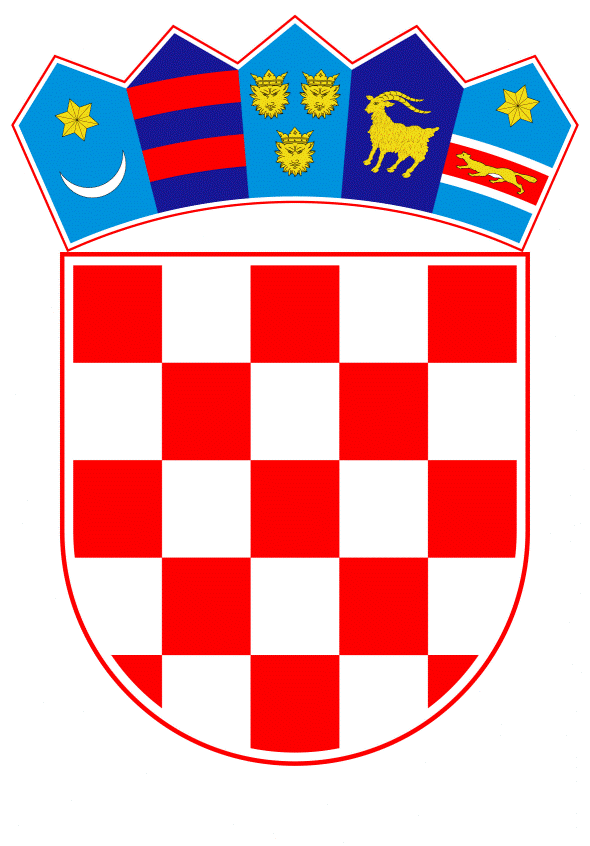 VLADA REPUBLIKE HRVATSKEZagreb, 30. travnja 2020.______________________________________________________________________________________________________________________________________________________________________________________________________________________________PrijedlogNa temelju članka 31. stavka 3. Zakona o Vladi Republike Hrvatske (Narodne novine, br. 150/11, 119/14, 93/16 i 116/18), a u vezi s člankom 4. stavkom 9. Zakona o uspostavi infrastrukture za alternativna goriva (Narodne novine, broj 120/16), Vlada Republike Hrvatske je na sjednici održanoj …… 2020. godine donijelaZ A K L J U Č A KPrihvaća se Izvješće o provedbi Nacionalnog okvira politike za uspostavu infrastrukture i razvoj tržišta alternativnih goriva u prometu, u tekstu koji je dostavilo Ministarstvo mora, prometa i infrastrukture aktom, klase: 340-03/19-08/3, urbroja: 530-06-1-1-20-13, od 17. travnja 2020. godine.Klasa:Ur.broj:Zagreb,Predsjednik
mr. sc. Andrej PlenkovićO B R A Z L O Ž E N J EMinistarstvo mora, prometa i infrastrukture na prijedlog Ministarstva zaštite okoliša i energetike podnosi prvo Izvješće o provedbi Nacionalnog okvira politike za uspostavu infrastrukture i razvoj tržišta alternativnih goriva u prometu.Izvješće o provedbi Nacionalnog okvira politike za uspostavu infrastrukture i razvoj tržišta alternativnih goriva u prometu, izrađeno je u suradnji s nadležnim tijelima, a podnosi se sukladno članku 10. stavku 1. Direktive 2014/94/EU Europskog parlamenta i Vijeća od 22. listopada 2014. o uspostavi infrastrukture za alternativna goriva (Tekst značajan za EGP) (SL L 307, 28.10.2014.) i članku 4. stavku 9. Zakona o uspostavi infrastrukture za alternativna goriva (Narodne novine, broj 120/16).Ovo Izvješće sadržava opis mjera poduzetih kao potpora za razvoj tržišta alternativnih goriva u prometnom sektoru i izgradnju infrastrukture za alternativna goriva, a odnosi se na razdoblje od 2016. godine do 18. studenoga 2019. godine. Izvješće uključuje informacije o pravnim mjerama, mjerama politike potpore provedbi Nacionalnog okvira politike za uspostavu infrastrukture za alternativna goriva, mjerama potpore za izgradnju infrastrukture za alternativna goriva u prometu i mjerama potpore proizvodnje tehnologija alternativnih goriva u prometu, mjerama poticanja istraživanja, tehnološkog razvoja i prikazanih aktivnosti u vezi s alternativnim gorivima, razvrstanim prema gorivu i vrsti prometa, ciljeve i informacije o razvoju infrastrukture za alternativna goriva.Za potporu izgradnji infrastrukture za alternativna goriva i razvoj tržišta alternativnih goriva realizirano je i subvencionirano ukupno 1.052 projekta, u ukupnom iznosu od cca 51,6 milijun kuna (u 2016. godini 254 projekta u iznosu od 21.671.162,68 kn; u 2017. godini 11 projekata u iznosu od 4.988.702,33 kn; u 2018. godini 244 projekta u iznosu od 10.204.197,37 kn; u 2019. godini realizirano je 543 projekta i isplaćeno je za sada 14.734.232,58 kn).Neki od projekata i mjera koje su se konkretno provodile za ostvarivanje nacionalnih ciljeva u prometu u Republici Hrvatskoj jesu poticaji za energetski učinkovita i ekološki prihvatljiva vozila, projekti Zelene linije u nacionalnim parkovima i parkovima prirode, sufinanciranje izgradnje infrastrukture za punjenje vozila na alternativni pogon, e-car sharing, poticanje i razvoj urbane mobilnosti, elektrifikacija pomorskog transporta, izobrazba vozača za eko vožnju, proizvodnja biogoriva i promicanje integriranog prometa.Također, Izvješće sadrži i ciljeve za budući razvoj infrastrukture, sadržane u Integriranom nacionalnom energetskom i klimatskom planu za razdoblje od 2021. do 2030. godine, koji uključuju smanjenje emisija stakleničkih plinova, energiju iz obnovljivih izvora, energetsku učinkovitost i elektroenergetsku međusobnu povezanost, uz daljnje poticanje vozila i infrastrukture na alternativni pogon, za čiju će realizaciju do 2030. godine biti potrebno izdvojiti oko milijardu i 700 milijuna kuna.O navedenom Izvješću Ministarstvo mora, prometa i infrastrukture će u suradnji s Ministarstvom vanjskih i europskih poslova na odgovarajući način izvijestiti Europsku komisiju, kako je to propisano člankom 10. stavkom 1. Direktive o uspostavi infrastrukture za alternativna goriva i člankom 10. stavkom 1. točkom 2. Zakona o uspostavi infrastrukture za alternativna goriva.Predlagatelj:Ministarstvo mora, prometa i infrastrukturePredmet:Prijedlog zaključka o prihvaćanju Izvješća o provedbi Nacionalnog okvira politike za uspostavu infrastrukture i razvoj tržišta alternativnih goriva u prometu